Návrh VZN vyvesený na úradnej tabuli a webovej stránke  obce  Zemianske Sady dňa:12.10.2015       VZN vyvesené na úradnej tabuli a webovej stránke  obce  Zemianske Sady dňa:                         VZN zvesené z úradnej tabule obce dňa:    
VZN nadobúda platnosť a účinnosť dňa:  -------------------------------------------------------------------------------------------------------------------------------Obecné zastupiteľstvo obce Zemianske Sady na základe § 4 ods. 1 a ods. 3 písm. a) v spojení s § 6 ods. 1 zákona SNR č. 369/1990 Zb. o obecnom zriadení v znení neskorších predpisov a podľa zákona č.  443/2010  Z .z. o dotáciách na rozvoj bývania a o sociálnom bývaní, vydáva toto  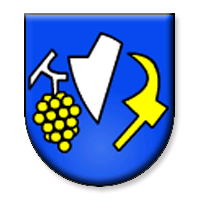 VŠEOBECNE ZÁVÄZNÉ NARIADENIEč.2/2015o podmienkach prideľovania nájomných bytov 
obstaraných z verejných prostriedkov Čl. 1Úvodné ustanovenia 1. Účelom tohto všeobecne záväzného nariadenia  
      (ďalej len „VZN“) je stanovenie podmienok prijí-  
      mania žiadostí, postupu pri výbere nájomníkov 
      nájomných bytov (ďalej len „NB“) a postupu pri 
     schvaľovaní a realizovaní ich prenájmu.      Toto VZN upravuje podmienky prideľovania bytov  
      vo vlastníctve obce Zemianske Sady, ktoré sú 
      financované z dotácie Ministerstva  dopravy, výs-
     tavby a regionálneho rozvoja Slovenskej republiky, 
     z úveru zo Štátneho fondu rozvoja bývania Sloven-
     skej republiky a vlastných zdrojov obce, t.j. nájom-
     né byty s osobitným režimom upravených záko- 
     nom č.443/2010 Z. z. o dotáciách na rozvoj býva-
     nia a o sociálnom bývaní (ďalej len „zákon č. 
    443/2010 Z. z.“). 2. NB sú vo vlastníctve obce Zemianske Sady
    s osobitným režimom, ktorý vymedzuje toto  VZN.3. NB sa budú využívať na nájom a nemôžu sa pre-
     viesť do osobného vlastníctva najmenej po dobu 30 
     rokov odo dňa vydania kolaudačného  rozhodnutia.4. Na zachovanie nájomného charakteru bytov obsta-
     raných podľa zákona č. 443/2010 Z. z. obec zriadi 
     záložné právo v prospech Ministerstva dopravy, 
     výstavby a regionálneho roz- voja SR. 5. Pri  uzatváraní zmluvy o nájme bytu   obec            Zemianske Sady dodrží podmienky ustanovené 
    zákonom č. 443/2010 Z. z.Čl. 2Podmienky a rozsah poskytovania sociálneho bývania v byte s osobitným režimomSociálne bývanie v byte je bývanie poskytované oprávnenej fyzickej osobe v byte, ktorého podla-hová plocha neprevyšuje  pre byt bežného štandardu alebo  pre byt nižšieho štandardu.Podlahovú plochu podľa odseku 1 možno zvýšiť najviac o 10 %, ak ide o byt stavebne určený na bývanie osoby s ťažkým zdravotným postihnutím uvedením v prílohe č. 1 tohto VZN (ďalej len „bezbariérový NB“).Oprávnenou fyzickou osobou podľa ods. 1 jeosoba žijúca v domácnosti s mesačným príj-mom domácnosti minimálne 1,3 násobok život-ného minima a najviac vo výške 3-násobku životného minima,osoba žijúca v domácnosti s mesačným príj-mom domácnosti minimálne 1,3 násobok život-ného minima a najviac vo výške 4-násobku životného minima, ak:     ba) členom tejto domácnosti je osoba  s ťažkým  
      zdravotným postihnutím,           bb) ide o domácnosť osamelého rodiča s nezao-
                 patreným dieťaťom           bc) aspoň jeden z členov tejto domácnosti  za-
                  bezpečuje zdravotnú starostlivosť, vzdelá-
                  vanie, kultúru alebo ochranu pre obyvate-
                  ľov obce, pričom však podiel  takto prena- 
                  jatých NB je maximálne 10 %  z celkového 
                 počtu NB.V čase podania žiadosti musí byť žiadateľ, v prípa-de manželov alebo druha a družky, aspoň jeden z nich v pracovnom pomere, alebo byť samostatne zárobkovo činnou osobou.Žiadateľ ani jeho manželka, druh alebo družka nesmú byť vlastníkmi ani spoluvlastníkmi s výš-kou podielu presahujúcou ½ rodinného domu ale-bo bytu. Táto podmienka platí aj pri opakovanom uzavretí nájomnej zmluvy a počas doby nájmu bytu. Pri zisťovaní príjmov podľa ods. 3 sa posudzuje podľa osobitného predpisu, t.j. podľa § 3 zákona č. 601/2003 Z. z. o životnom minime a o zmene a do-plnení niektorých zákonov (ďalej len „zákon č. 601/2003 Z.z.“). Mesačný príjem sa vypočíta z príjmu (§ 4 zákona č. 601/2003 Z. z.) za kalen-dárny rok predchádzajúceho roku, v ktorom vznikol nájom bytu, ako podiel tohto príjmu a prí-slušného počtu mesiacov, počas ktorých sa príjem poberal.Životné minimum domácnosti sa vypočítava zo súm životného minima členov domácnosti plat-ných k 31. decembru kalendárneho roka predchá-dzajúceho roku, v ktorom vznikol nájom bytu. Podmienky ustanovené v ods. 3 sa posudzujú pri uzatváraní nájomnej zmluvy a na zmeny podmie-nok počas platnosti nájomnej zmluvy sa neprihliada. NB sú určené predovšetkým pre občanov s trvalým pobytom v obci Zemianske Sady, ale tiež i pre ostatných občanov SR.Žiadateľ musí mať ku dňu podania žiadosti  voči obci Zemianske Sady vyrovnané všetky pozdĺžnosti ( DZN, poplatky, atď.) Čl. 3Posudzovanie žiadostí o pridelenie nájomného bytuŽiadosti o pridelenie nájomného bytu s osobitným režimom podávajú žiadatelia prenajímateľovi, ktorým je obec.Každý žiadateľ je povinný vyplniť „Žiadosť o nájomný byt“, ktorá je prílohou č. 2 tohto VZN a povinné prílohy:čestné vyhlásenie o majetkových pomeroch, z ktorých bude zrejmý vlastnícky, alebo nájomný vzťah k bytu, bytovému alebo rodinnému domu,potvrdenie zamestnávateľa o pracovnom pomere a dĺžke uzavretej pracovnej zmluvy, alebo živnostenský list, alebo rozhodnutie Sociálnej poisťovne o priznaní dôchodku,potvrdenie zamestnávateľa o čistom  mesač-nom príjme žiadateľa a osôb spoločne posudzo-vaných so žiadateľom za predchádzajúci kalendárny rok pred podaním žiadosti, u sa-mostatne zárobkovo činnej osobe potvrdenie o dodaní daňového priznania k dani z príjmov fyzickej osoby za predchádzajúci kalendárny rok,iný príjem za predchádzajúci kalendárny rok (invalidný dôchodok, sirotský dôchodok, sta- robný dôchodok, sociálne dávky, dávka v neza-mestnanosti, materský príspevok, rodičovský príspevok, nemocenské dávky, výživné, prídavok na dieťa, daňový bonus a iné),žiadateľ o bezbariérový NB predloží doklad o diagnóze a rozsahu zdravotného postihnutia.Prenajímateľ skontroluje úplnosť údajov uve-dených v žiadosti a žiadosť spĺňajúcu podmienky stanovené týmto VZN zaradí do evidencie žiada-teľov o NB. Žiadateľov s neúplnými údajmi vyzve na doplnenie údajov.Žiadateľ, ktorý nedoplní svoju žiadosť na výzvu v stanovenej lehote, uvedie nepravdivé údaje, alebo údaje sfalšuje, nebude zaradený do evidencie žiadateľov o NB.Žiadosť o NB je evidovaná po dobu troch rokov. Po uplynutí 3 rokov prenajímateľ vyzve žiadateľa dotazníkom, aby svoju žiadosť doplnil o aktuálne údaje. Ak žiadateľ nebude reagovať na výzvu, žiadosť bude vyradená z evidencie.V prípade uvoľnenia NB, vyberá nového nájom-níka z  poradovníka žiadateľov o NB Komisia sociálna, pri Obecnom zastupiteľstve obce Zemianske Sady, ktorá následne odporučí Obecnému zastupiteľstvu navrhnutého nájomníka schváliť.      Kritériá na posudzovanie žiadostí tvoria prílohu č. 3 tohto VZN.Čl. 4Nájomná zmluvaNa základe uznesenia obecného zastupiteľstva, ktorým bol nájom schválený, uzatvára štatutárny zástupca obce so žiadateľom nájomnú zmluvu. Na práva a povinnosti ktoré vnikajú na základe nájomnej zmluvy a nie sú upravené zákonom č. 443/2010 Z. z. sa vzťahujú ustanovenia Občian-skeho zákonníka. Nájomná zmluva musí mať písomnú formu a musí obsahovať najmä:začiatok nájmu,dobu nájmu,výšku mesačného nájomného,podmienky opakovaného uzavretia nájomnej zmluvy,výšku úhrady za plnenia spojené s užívaním nájomného bytu s osobitným režimom alebo spôsob ich výpočtu,opis stavu NB a opis príslušenstva NB,podmienka na zachovanie pôvodného stavu a vybavenia NB,skončenie nájmu,zoznam osôb tvoriacich domácnosť nájomcu.Doba nájmu v nájomnej zmluve môže byť najviac na 3 roky, okrem prípadu ak nájomcom je osoba so zdravotným postihnutím uvedeným v prílohe č. 1 tohto VZN, ktorému sa prenajíma bezbariérová NB, pričom doba nájmu v tomto prípade môže byť najviac na 10 rokov.  V nájomnej  zmluve  sa upraví právo  nájomcu  na opakované uzavretie  zmluvy o nájme NB pri dodržaní   podmienok  uvedených  v nájomnej zmluve a v tomto VZN. O možnosti opakovaného uzavretia nájomnej zmluvy bude prenajímateľ informovať nájomcu minimálne 3 mesiace pred dohodnutým termínom skončenia nájmu NB.Pri opakovanom uzavretí nájomnej zmluvy podľa ods. 3 môže prenajímateľ uzavrieť nájomnú zmluvu aj s fyzickou osobou žijúcou v domácnosti s mesačným príjmom, ktorý k 31. decembru kalendárneho  roka  predchádzajúceho  roku   opakovaného prenájmu NB  s osobitným  režimom:nie je vyšší ako tri a pol násobok životného minima domácnosti oprávnenej osoby podľa čl. 2 ods. 3 písm. a)nie je vyšší ako štyri a pol násobok životného minima domácnosti oprávnenej osoby podľa čl. 2 ods. 3 písm. b).Pri opakovanom uzavretí nájomnej zmluvy musí nájomca byť (v prípade manželov alebo druha a družky, aspoň  jeden  z nich)  v pracovnom          pomere, samostatne zárobkovo činnou osobou, vedený na úrade práce alebo byť poberateľom dôchodku (invalidného, starobného).Nájomnú zmluvu na užívanie bezbariérového NB s osobitným režimom, uzavrie prenajímateľ len s fyzickou osobou žijúcou v domácnosti, ktorej členom je osoba so zdravotným postihnutím uvedeným v prílohe č. 1 tohto VZN, a ak nemá žiadosť o uzavretie nájomnej zmluvy od takejto fyzickej osoby, môže uzavrieť nájomnú zmluvu na takýto NB aj s inou osobou uvedenou v čl. 2 ods. 3, avšak najviac na jeden rok.Nájomná zmluva môže obsahovať aj dohodu o finančnej zábezpeke, ktorá nesmie presahovať výšku šesťmesačného nájomného. Lehota na zlo-ženie finančnej zábezpeky nájomcom nesmie byť dlhšia ako 30 kalendárnych dní pred podpísaním nájomnej zmluvy. Ak nedôjde k uzavretiu nájom-nej zmluvy, je prenajímateľ povinný už zloženú finančnú zábezpeku bezodkladne vrátiť.Prenajímateľ v súvislosti s uzavretím nájomnej zmluvy na byt s osobitným režimom nesmie požadovať od nájomcu iné finančné plnenia, ktoré priamo nesúvisia s užívaním NB s osobitným režimom.Finančná  zábezpeka  podľa  ods. 8  slúži  na    zabezpečenie plnenia dohodnutého nájomného, dohodnutých úhrad spojených s užívaním NB a nepoškodzovania užívaného NB. Finančnú zábezpeku za užívanie NB s osobitným režimom vedie prenajímateľ na osobitnom účte zriadenom na tento účel v banke.  Pred uzavretím nájomnej zmluvy je prenajímateľ povinný umožniť nájomcovi prehliadku NB.  K termínu ukončenia nájmu bytu je nájomca povinný byt uvoľniť a odovzdať správcovi v stave primeranom dobe užívania, pričom nesie zodpovednosť za spôsobené škody. Čl. 5Zánik nájmuNájom bytu zaniká:uplynutím doby nájmu, ak nebola táto doba podľa tohto VZN predĺžená,písomnou dohodou medzi obcou  a nájomcom,písomnou výpoveďou zo strany nájomcu, nájom bytu sa v tomto prípade konči posledným dňom mesiaca nasledujúceho po mesiaci, v ktorom bola výpoveď doručená,písomnou výpoveďou zo strany prenajímateľa. Prenajímateľ môže vypovedať nájom bytu ak:nájomca nespĺňa podmienky zákona a tohto VZN,nájomca alebo ten, kto je členom jeho domácnosti,  hrubo poškodzuje prenajatý byt, jeho príslušenstvo, spoločné priestory alebo spoločné zariadenia v dome alebo sústavne narušuje pokojné bývanie ostatných  nájomcov, ohrozuje bezpečnosť alebo porušuje dobré mravy v dome,nájomca hrubo porušuje svoje povinnosti vyplývajúce z nájmu bytu, najmä tým, že nezaplatil nájomné alebo úhradu za plnenia poskytované s užívaním bytu za čas dlhší ako 3 mesiace, alebo tým že prenechal byt alebo jeho časť inému do podnájmu bez písomného súhlasu prenajímateľa,nájomca využíva byt bez súhlasu prenajímateľa na iné účely ako na bývanie,nájomca neužíva byt bez vážnych dôvodov alebo bez súhlasu obce ubytuje v predmetnom byte iné osoby, je potrebné z dôvodu verejného záujmu s by-tom naložiť tak, že byt nemožno užívať, alebo ak byt vyžaduje opravy, pri ktorých vykoná-vaní nemožno byt najmenej počas šiestich mesiacov užívať,3. Ak bola daná prenajímateľom písomná výpo-
     veď, skončí sa nájom bytu uplynutím výpovednej  
     lehoty. Výpovedná lehota je tri mesiace a začína 
     plynúť prvým dňom mesiaca nasledujúceho po 
     mesiaci, v ktorom bola nájomcovi výpoveď 
     doručená. 4.  Nájomca NB nemá nárok na pridelenie náhradného bytu alebo inej bytovej náhrady pri ukončení nájmu bytu z akéhokoľvek dôvodu, s výnimkami podľa osobitného zákona.Čl. 6Osobitné ustanoveniaPočas doby, po ktorú bude zachovaný nájomný charakter bytu (najmenej 30 rokov od vydania kolaudačného rozhodnutia),   majú  právo vstupu  do NB po predchádzajúcom oznámení zamestnanci ministerstva, obce Zemianske Sady a iných kontrolných úradov s cieľom vykonania kontroly technického stavu bytu.Čl. 7Záverečné a zrušovacie ustanovenia1.  Prenajímateľ tvorí fond prevádzky, údržby a opráv ročne minimálne vo výške 0,5 % nákladov na obstaranie NB.2. VZN č. o podmienkach prideľovania nájom-
      ných bytov obstaraných z  verejných prostried-
      kov   bolo    schválené  obecným   zastupiteľstvom     v Zemianskych Sadoch    dňa     , číslo     uznesenia .3. Toto VZN č. nadobúda účinnosť 15-tym dňom 
    od jeho zverejnenia na obecnej tabuli,  t.j. dňom: 
    	Ing. Roman Súkeník	      starosta obceToto Všeobecne záväzné  nariadenie obce Zemianske Sady č. 1/2015   o podmienkach prideľovania nájomných bytov 
obstaraných z verejných prostriedkov bolo vyvesené na úradnej tabuli od 12.10.2015      do 27.10.2015     a zverejnené na internetovej stránke obce od 12.10.2015     – boli- neboli voči nemu vznesené žiadne pripomienky.Zemianske Sady                                                              Ing. Roman Súkeník	                	starosta obcePríloha č. 1 VZN č.  obce Zemianske SadyZoznam relevantných zdravotných postihnutíRoztrúsená mozgová sklerózastredne ťažká formaťažká forma (triparéza a kvadruparéza)Koordinačné poruchy a poruchy rovnováhy – ťažká forma (s nemožnosťou samostatného pohybu)Čiastočné a úplné mozgové obrny (pyramídového a extrapyramídového pôvodu)hemiplégiaparaplégiakvadraplégiahemiparéza ťažkého stupňaparaparéza ťažkého stupňakvadraparéza ťažkého stupňapoškodenie miechyhemiplégiaparaplégiakvadraplégiahemiparéza ťažkého stupňaparaparéza ťažkého stupňakvadraparéza ťažkého stupňaSpondylartritída ankylozujúca – Bechterevova chorova – ťažký stupeň postihnutia chrbtice a ankylózou bedrových kĺbovMyopatie, kongenitálne, progresívne svalové dystrofie (Duchennov Beckerov typ a pod.) zápalové myozitídy, polymyozitídy a pod. metabolické a endokrinologické stredná forma s výrazným obmedzením hýbavostiťažká forma (imobilita)Myasténia gravis, myastenický syndróm – ťažké formy s výrazným obmedzením hýbavosti.Úplná strata jednej hornej končatiny a jednej dolnej končatiny.Strata oboch dolných končatín.Strata jednej dolnej končatiny v stehne a jednej dolnej končatiny v predkolení s krátkymi amputačnými kýpťami s výrazne zníženou funkciou amputovaného kýpťaStrata jednej dolnej končatiny v bedrovom kĺbe alebo s veľmi krátkym amputačným kýptom.Strata jednej dolnej končatiny v stehne po holenný kĺb.Strata oboch dolných končatín v predkoleníStuhnutie oboch bedrových kĺbovv priaznivom postavenív nepriaznivom postaveníStuhnutie jedného bedrového kĺbu v nepriaznivom postaveníStuhnutie oboch kolenných kĺbovv priaznivom postavenív nepriaznivom postavení Príloha č. 2 VZN č.     obce Zemianske Sady								Obec Zemianske Sady								Obecný úrad								Zemianske Sady 42                                                                                                                  925 54 Zemianske SadyŽiadosť o pridelenie nájomného bytuŽiadateľ:Meno a priezvisko: ........................................................... rodinný stav: ...................................Rodné priezvisko: ...................................................telefónne číslo: ...................................................Dátum narodenia: . .. ............................................................................................................................Adresa trvalého pobytu: ......................................................................................................Adresa prechodného pobytu: ...............................................................................................Zamestnávateľ žiadateľa: ....................................................................................................Menný zoznam všetkých budúcich užívateľov po pridelení bytu:(osoby, ktorých príjmy sa posudzujú spoločne na účely pridelenia NB)Meno a priezvisko: 	       Rodné priezvisko:	      Dátum narodenia:	         Príbuzenský pomer k žiadateľovi1...........................................................................................................................................................2...........................................................................................................................................................3...........................................................................................................................................................4...........................................................................................................................................................5...........................................................................................................................................................6...........................................................................................................................................................(ak nepostačuje, doplňte menný zoznam na osobitnom priloženom papieri!)Žiadam o pridelenie: (podčiarknite požadovaný druh bytu)1 – izbového bytu2 – izbového bytu3 – izbového bytuDôvod žiadosti o pridelenie bytu:.........................................................................................................................................................................................................................................................................................................................................................................................................................................................................................................................................................................................................................................................................................................................................................................................................................................................................................................................................................................................................................................................................................................................................................................................................................................................................................................Čestné vyhlásenieČestne vyhlasujem, že údaje v žiadosti som vyplnil/a pravdivo a že žiadateľ, manžel(-ka), druh (družka) a osoby, ktorých príjmy sa posudzujú spoločne nie je vlastníkom ani podielovým spoluvlastníkom s výškou podielu presahujúcou ½ rodinného domu alebo bytu.Zároveň vyhlasujem, že v súlade s § 11 ods. 4 zákona č. 122/2013 Z. z. o ochrane osobných údajov, poskytujem všetky osobné údaje uvedené v žiadosti o pridelenie nájomného bytu v obci Zemianske Sady , dobrovoľne a súhlasím s ich spracovaním. Súhlas poskytujem na dobu neurčitú a nemôžem ho odvolať.Som si vedomý/á všetkých právnych následkov, ktoré by nastali z dôvodu nepravdivosti tohto môjho čestného vyhlásenia. ............................................	...................................................	      .................................................Dátum vyplnenia		              Meno a priezvisko			Podpis žiadateľa............................................	...................................................	      .................................................Dátum vyplnenia		              Meno a priezvisko			Podpis manžela/ky									/resp. druha, družky/Príloha č. 3 VZN č.    obce Zemianske SadyPosudzovanie žiadostíŽiadatelia sú evidovaní na Obecnom úrade Zemianske Sady a žiadosti budú posudzované postupne ako boli doručené. Komisia vyžiada a overí úplnosť nasledovných údajov predložených žiadateľom:meno, priezvisko, prípadne rodné priezvisko žiadateľa a osôb s ním bývajúcichdátum a miesto narodenia, trvalé bydlisko, rodinný stavčestné prehlásenie o majetkových pomeroch, z ktorých bude zrejmý vlastnícky alebo nájomný vzťah k bytu, bytovému alebo rodinnému domu potvrdenie zamestnávateľa o dobe zamestnania, dĺžke uzavretej pracovnej zmluvy a výške priemerného mesačného príjmu za posledný kalendárny rok pred podaním žiadosti, v prípade dôchodcov sa preukáže výška dôchodku dokladom zo Sociálnej poisťovne fotokópie rodných listov detí žiadateľ o bezbariérový byt predloží doklad o diagnóze a rozsahu zdravotného postihnutiaKomisia ako prvé prerokuje a odporučí obecnému zastupiteľstvu schváliť žiadosti žiadateľov, ktorí splnili kritériá v čl. 2 a čl. 3 tohto VZN, majú viac ako rok trvalý pobyt na území obce alebo majú deti do 15 rokov.Po uspokojení žiadateľov podľa odseku 3 komisia prerokuje za predpokladu existencie neobsadených NB žiadosti tých žiadateľov, ktorí splnili kritériá v čl. 2 a čl. 3 tohto VZN a nemali minimálne jeden rok pred podaním žiadosti alebo v čase podania žiadosti trvalý pobyt v obci Zemianske Sady. Týmto žiadateľom v počte zodpovedajúcom voľným NB odporučí schváliť žiadosti obecným zastupiteľstvom.Žiadateľ, ktorý nepredloží údaje a doklady podľa odseku 2, uvedie nepravdivé údaje alebo údaje sfalšuje, nedostaví sa k podpisu nájomnej zmluvy alebo ju nepodpíše,  považuje sa za uspokojeného. Uspokojení žiadatelia sa vyradia z evidencie žiadostí o NB. Ak je voľný NB pre občana s obmedzenou schopnosťou pohybu  a obcou nie je evidovaná  žiadosť takéhoto občana, bude byt prenajatý žiadateľovi bez zdravotného postihnutia, s jeho súhlasom. Nájomná zmluva bude uzatvorená na takýto byt podľa čl.4 ods. 7 tohto VZN.  Po zaradení žiadosti občana s obmedzenou schopnosťou pohybu do evidencie, bude táto riešená prednostne a súčasný nájomca stráca nárok na predĺženie nájomnej zmluvy na tento byt. Prideľovanie konkrétneho bytu sa bude robiť na základe vlastného výberu uchádzača, ktorému bol nájomný byt schválený obecným zastupiteľstvom, pričom uchádzači budú pozývaní na výber bytu v poradí, v akom predložili svoju žiadosť o NB. Prvé pridelenie NB sa môže vykonať žrebovaním, pričom výmena rovnocenného bytu pred podpisom prvej nájomnej zmluvy sa môže vykonať medzi nájomcami iba so súhlasom starostu obce. Pokiaľ sa uchádzač o NB nedostaví na výber bytu v stanovenom čase, o výbere bytu rozhodne starosta obce.